Matematika – IX. A(domácí činnost od středy 11. 3. 2020 do pátku 13. 3. 2020)Středa 13. 3. 2020 a pátek 15. 3. 2020 - aritmetikaTéma: Lineární funkce (procvičování, příprava na test)Příklad 1: Sestrojte následující lineární funkce:Příklad 2: Napište předpis lineární funkce, která prochází body:Příklad 3: Napište předpis lineární funkce, jejíž grafy vidíte na obrázcích níže: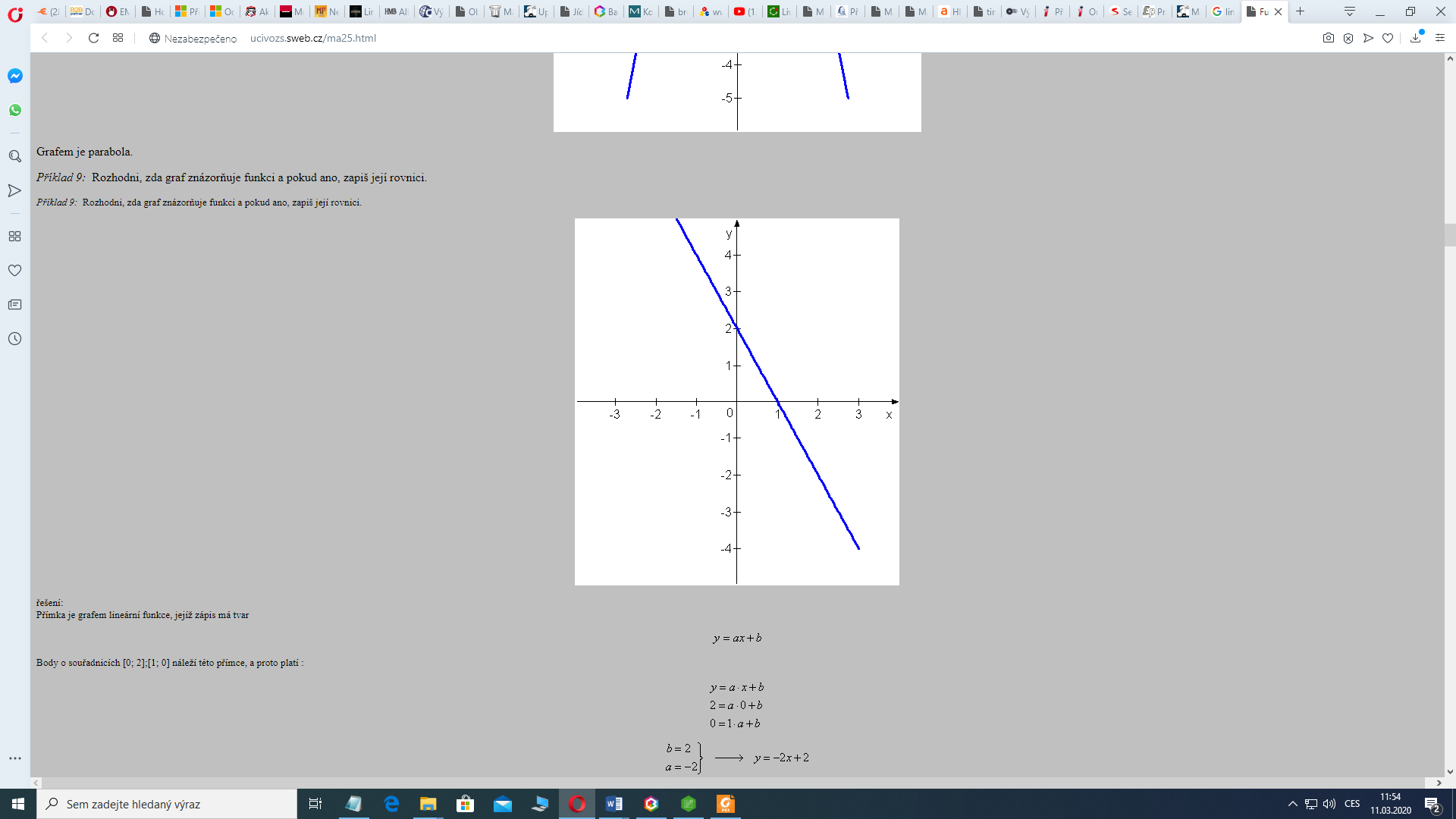 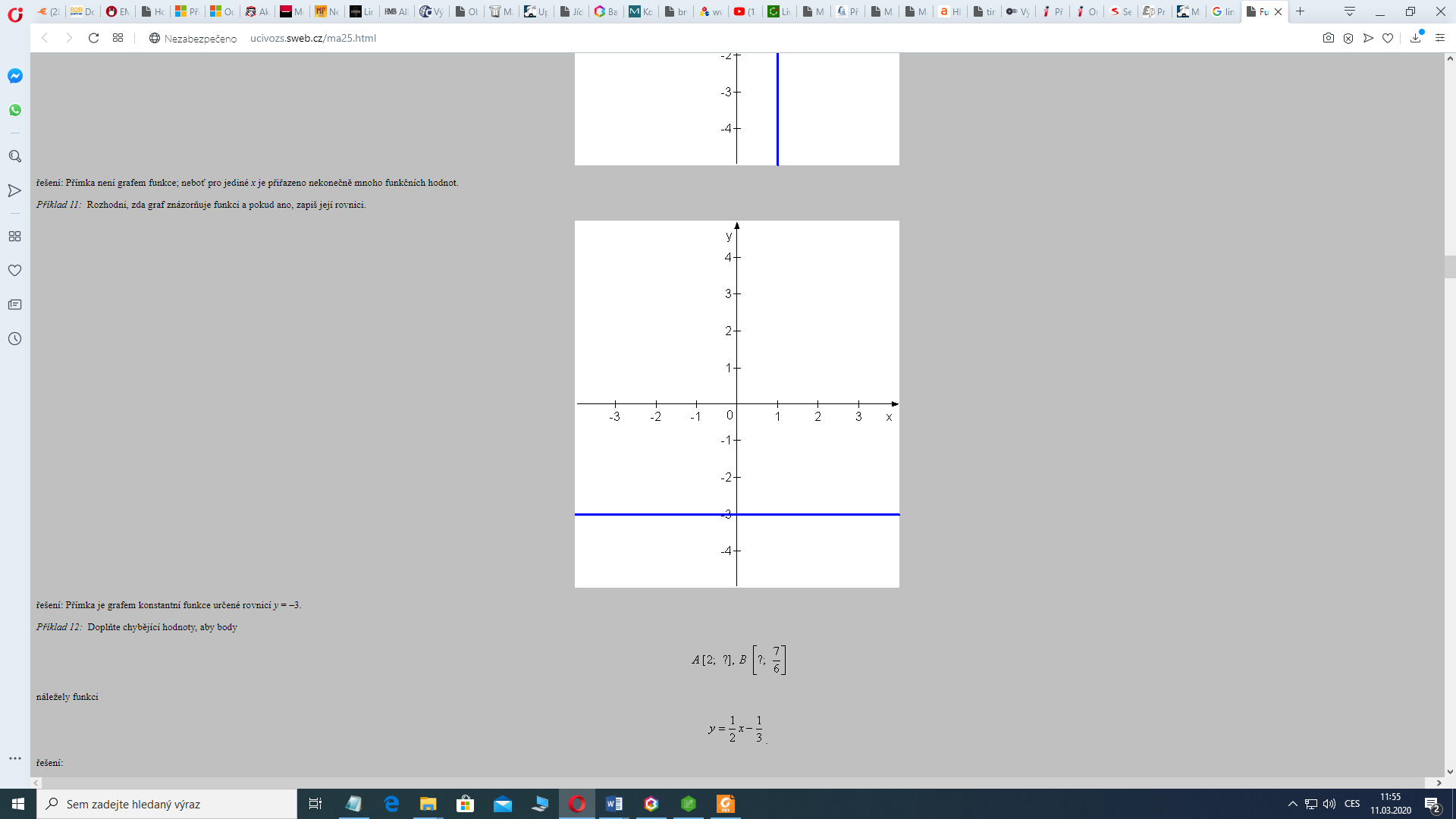   Příklad 4: Určete průsečíky grafu funkce s osami souřadnic:Příklad 5: Odpovězte na otázky:Která přímka je grafem konstantní funkce Může být přímka rovnoběžná s osou  grafem funkce?Napište předpisy aspoň tří funkcí, které mají graf rovnoběžný s osou x.Kterým bodem prochází vždy graf přímé úměrnosti?Matematika – IX. A(domácí činnost od středy 11. 3. 2020 do pátku 13. 3. 2020)Čtvrtek 14. 3. 2020 - geometrieTéma: Objem a povrch koule – procvičování (k výpočtům je možné použít kalkulačku) Vypočtěte povrch a objem koule o poloměru Kolik litrů vody se vejde do akvária tvaru polokoule o poloměru 75 cm.Určete poloměr koule, která má objem 1 hl?Určete objem koule, které je opsaná krychle o délce hrany 1m? Kolik litrů vody se do takové koule vejde, je-li naplněna z 75% svého objemu?Vnitřní prostor nápojové sklenice tvaru polokoule má průměr 8 cm. Vejde se do ní 1 dl nápoje, aniž by došlo k přetečení?V jakém poměru jsou objemy obou koulí s poloměry . Ověřte výpočtem.V jakém poměru jsou objemy a povrchy dvou koulí, z nichž jedna koule má 5x větší poloměr než druhá? BONUS: Určete povrch polokoule s poloměrem 10 cm.